Ո Ր Ո Շ ՈՒ Մ
07 դեկտեմբերի 2022 թվականի   N 886 ՎԱՆԱՁՈՐ ՔԱՂԱՔԻ ԵՐԵՎԱՆՅԱՆ ԽՃՈՒՂԻ 237/1 ՀԱՍՑԵՈՒՄ ԳՏՆՎՈՂ, ԳԱԳԻԿ ԲԱԲԿԵՆԻ ԿԻՐԱԿՈՍՅԱՆԻՆ, ԱՐՄԱՆ ԳԱԳԻԿԻ ԿԻՐԱԿՈՍՅԱՆԻՆ ԸՆԴՀԱՆՈՒՐ ԲԱԺՆԱՅԻՆ ՍԵՓԱԿԱՆՈՒԹՅԱՆ ԻՐԱՎՈՒՆՔՈՎ ՊԱՏԿԱՆՈՂ ԵՎ ԵՐԵՎԱՆՅԱՆ ԽՃՈՒՂԻ ԹԻՎ 237/2 ՀԱՍՑԵՈՒՄ ԳՏՆՎՈՂ, ԲԱԲԿԵՆ ՀՄԱՅԱԿԻ ԿԻՐԱԿՈՍՅԱՆԻՆ ՍԵՓԱԿԱՆՈՒԹՅԱՆ ԻՐԱՎՈՒՆՔՈՎ ՊԱՏԿԱՆՈՂ ԲՆԱԿԵԼԻ ՏՆԵՐԻ ՄԻՋԵՎ ԳՏՆՎՈՂ ԸՆԴՀԱՆՈՒՐ ՕԳՏԱԳՈՐԾՄԱՆ ՏԱԿ ԳՏՆՎՈՂ ՀՈՂԱՄԱՍԸ ՈՐՊԵՍ ԵՐԿՈՒ ԱՌԱՆՁԻՆ ԳՈՒՅՔԱՅԻՆ ՄԻԱՎՈՐ ՏԱՐԱՆՋԱՏԵԼՈՒ ՄԱՍԻՆ  Հիմք ընդունելով Արման Գագիկի Կիրակոսյանի լիազորված անձ Ռիմա Սերգեյի Հովհաննիսյանի, Գագիկ Բաբկենի Կիրակոսյանի լիազորված անձ Անաստաս Արամի Էվոյանի և Բաբկեն Հմայակի Կիրակոսյանի լիազորված անձ Սուսան Վաչագանի Կիրակոսյանի դիմումը, 24․08․2022թ․ թիվ 66 ԱԱ 7514250 լիազորագրի ռուսերենից հայերեն թիվ 3798 թարգմանությունը (նոտարական ակտի կոդ։ 843-20220831-67-6223983), 31․05․2022թ․ թիվ 43 AA 1477858 լիազորագրի ռեուսերենից հայերեն թիվ 4665 թարգմանությունը (նոտարական ակտի կոդ։ 763-20220801-67-6132658) թարգմանությունը, 05․07․2022թ․ թիվ 68 ԱԱ 1616062 լիազորագրի ռուսերենից հայերեն թիվ 5011 թարգմանությունը (նոտարական ակի կոդ։ 763-20220818-64-6186459), անշարժ գույքի նկատմամբ իրավունքների պետական գրանցման թիվ 06032019-06-0036 և անշարժ գույքի սեփականության (օգտագործման) իրավունքի գրանցման թիվ 2222577 վկայականները, ԳԱՍՊԱՐ ՎԵՔԻԼՅԱՆ ԱՁ-ի կողմից տրված հողամասի հատակագծերը, ղեկավարվելով «Տեղական ինքնակառավարման  մասին» ՀՀ օրենքի 35-րդ հոդվածի 1-ին մասի 24-րդ կետով`որոշում եմ. 1. Տարանջատել Վանաձոր քաղաքի Երևանյան խճուղի 237/1 հասցեում գտնվող, Գագիկ Բաբկենի Կիրակոսյանին և Արման Գագիկի Կիրակոսյանին ընդհանուր բաժնային սեփականության իրավունքով պատկանող, Երևանյան խճուղի թիվ 237/2 հասցեում գտնվող, Բաբկեն Հմայակի Կիրակոսյանին սեփականության իրավունքով պատկանող բնակելի տների միջև գտնվող ընդհանուր օգտագործման 97․3քմ մակերեսով հողամասը հավասար բաժիններով յուրաքանչյուրին 48․65քմ(97․3։2)՝ համաձայն ԳԱՍՊԱՐ ՎԵՔԻԼՅԱՆ ԱՁ-ի կողմից տրված հատակագծերի:  Արման Գագիկի Կիրակոսյանին և Գագիկ Բաբկենի Կիրակոսյանին ընդհանուր բաժնային սեփականության իրավունքով պատկանող հողամասի մակերեսը կազմում է 1044․35քմ(995․7+ 48․65)։  Բաբկեն Հմայակի Կիրակոսյանին սեփականության իրավունքով պատկանող հողամասի մակերեսը կազմում է 670․65քմ(622,0+ 48․65)։ 	ՀԱՄԱՅՆՔԻ ՂԵԿԱՎԱՐԻՊԱՇՏՈՆԱԿԱՏԱՐ`     ԱՐԿԱԴԻ ՓԵԼԵՇՅԱՆՃիշտ է՝ԱՇԽԱՏԱԿԱԶՄԻ  ՔԱՐՏՈՒՂԱՐԻ ԺԱՄԱՆԱԿԱՎՈՐ ՊԱՇՏՈՆԱԿԱՏԱՐ					Հ.ՎԻՐԱԲՅԱՆ
ՀԱՅԱՍՏԱՆԻ ՀԱՆՐԱՊԵՏՈՒԹՅԱՆ ՎԱՆԱՁՈՐ ՀԱՄԱՅՆՔԻ ՂԵԿԱՎԱՐ
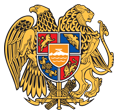 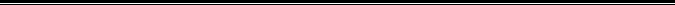 Հայաստանի Հանրապետության Լոռու մարզի Վանաձոր համայնք
Ք. Վանաձոր, Տիգրան Մեծի 22, Ֆաքս 0322 22250, Հեռ. 060 650044, 060 650040 vanadzor.lori@mta.gov.am, info@vanadzor.am